Name: ____________________________________ECON 201—Montgomery College Exam 1There are 110 possible points on this exam. The test is out of 100.You have one class period to complete this exam, but you should be able to complete it in less than thatPlease turn off all cell phones and other electronic equipment.You are allowed a calculator for the exam. This calculator cannot be capable of storing equations. This calculator cannot double as a cell phone.Be sure to read all instructions and questions carefully.Remember to show all your work.Recall basic logic. “Water is wet” is a true statement. “Water is wet and leopards have stripes” is a false statement.Please print clearly and neatly.Part I: Matching. Write the letter from the column on the right which best matches each word or phrase in the column on the left. You will not use all the options on the right and you cannot use the same option more than once.2 points each.Part II: Multiple Choice. Circle the letter that corresponds to the best answer.  3 points each.Suppose a country’s GDP in 2013 is $40 billion and in 2014 it grows to $60 billion. What is the growth rate of that country’s GDP?20%33%50%200%None of the aboveWhich of the follow is not included when calculating GDP using the income approach?ImportsInterestWagesB & CNone of the aboveWhich of the following is/are not included in the U.S. GDP but should be?The pollution a factory dumps into a river.The sale of a used car in the extralegal market.A microchip made in the U.S.A & BNone of the aboveWhich of the following is true?C+I+G+NX = wages+interest+rentThe longer you are unemployed, the harder it is to find a job. Men are more likely to be unemployed than women.B & CAll of the aboveWhich concept explains how it’s possible for there to be many jobs added and, at the same time, unemployment rate increases? Changes in the marginal benefit of workingChanges in the cyclical unemployment rateChanges in wage growthChanges in the adult populationNone of the aboveWhich of the following is an inferior good?Well-written books about getting out of debtA very rough and dangerous trip to outer spaceImported chocolateA & BNone of the aboveWhich of the following individuals are clearly not rational?A mother giving her child a toy after he throws a temper tantrum.A young woman eating a cheeseburger.A wealthy couple buying a used car without closely inspecting it.All of the above.None of the above.Consider this quote from Nobel Laureate F.A. Hayek:If we were to apply the unmodified, uncurbed, rules of the micro-cosmos (i.e. of the small band or troop, or of, say, our families) to the macro-cosmos (our wider civilisation), as our instincts and sentimental yearnings often make us wish to do, we would destroy it. Yet if we were always to apply the rules of the extended order to our more intimate groupings, we would crush them. So we must learn to live in two sorts of world at once.—F. A. Hayek, The Fatal Conceit (1988) [Original Emphasis]What are these “two sorts of world” Hayek is referring to?The Law of Demand versus the Law of SupplyCommand versus market systemsWhat you do versus what you give upWealthy versus poor countriesNone of the aboveThis graph illustrates the work of psychologists Harvey Whitehouse and Quentin Atkinson, as published in the April 23-29 2011 issue of The Economist. The “unpleasantness” of religious rituals (0 is low, 5 is high) is along the x-axis. How often the religion requires the ritual to be performed is along the y-axis. What economic concept does this diagram represent?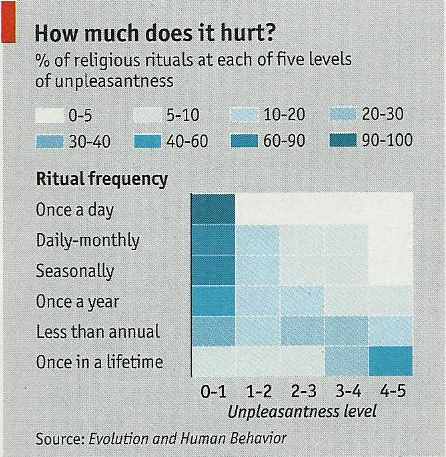 Opportunity costConsumer surplusA demand curveA & CNone of the aboveIn 2011, the U.S. Senate voted to end ethanol subsidies. If the bill passed, what happens in the market for corn? (Ethanol is made from corn.)The demand curve will shift, causing the price of corn to rise.The supply curve will shift, causing the price of corn to rise.The supply curve will shift, causing the price of corn to fall.B & CNone of the aboveWhat barriers to efficiency does a command economic system face?Decision-makers don’t understand how capitalism worksDecision-makers don’t know what each part of the economy needsDecision-makers don’t care what’s the most efficient use of resourcesB & CNone of the aboveThe demand for shoes would shift to the right if:A shoe factory was destroyed.Tennis became more popular.Gasoline prices continued to climb.B & CNone of the above.Which of the following is/are not capital?A video gameA delivery vanElectricityA & CNone of the aboveDescribe state capitalism.Prices are determined by the state. Major companies are owned mostly by individuals but the companies are subject to government regulation.Prices are determined by the market. Major companies are owned by individuals and these individuals often work with the government to construct business-friendly (but not market-friendly) regulations. Competition is restricted.Prices are determined by the state. Major companies are owned mostly by the government. There is a great deal of government regulation.Prices are determined by the market. Major companies are owned mostly by the government and, therefore, little formal government regulation.None of the abovePart III: Short Answer. Answer the following. 12 points each.Using the provided diagrams, illustrate the effects of the following (4 points each). Remember: do not shift more than one curve.The local roofing market after a hurricane hits a city.The market for computers after the microchip was invented.The market for bread after the price of pastrami falls.The market for bread after the price of bagels fall.The vast majority of the time, capitalism encourages people to use resources efficiently. We discussed related ideas required to make this model of private ownership work so efficiently. Describe these requirements and explain why each is so important for encouraging people to use resources efficiently.______________________________________________________________________________________________________________________________________________________________________________________________________________________________________________________________________________________________________________________________________________________________________________________________________________________________________________________________________________________________________________________________________________________________________________________________________________Use the hypothetical information below to calculate the GDP growth rate from 2013 to 2014. Remember to show all your work. Round your answer to the nearest two decimal places, if necessary.Using the hypothetical data below, calculate the unemployment rate, the natural rate of unemployment, and the labor force participation rate. Remember to show all your work. Round your answers to the nearest two decimal places, if necessary.___ Capital___ Diminishing marginal utility___ Final goods___ Intermediary goods___ Margin___ Marginal cost___ Opportunity cost___ Rationality___ Scarcity___ Total costWhat you must give upWhen you proceed if the benefits exceed the costsWhy demand slopes downChange in totalRequired for there to be a marketThe loss because of an additional action The loss because of all the actions/itemsThe gain from an additional action/itemAssumption of human behaviorExample: AirExample: TimberExample: BulldozerExample: CandyItemIn Billions for Dollar ($) AmountsIn Billions for Dollar ($) AmountsItem20132014Total Consumption$90$111Total Interest Earned$15$21Total Investment$31$27Total Imports$50$60Total Profit$20$46Total Exports$42$48Total Government Spending$47$50Population (millions)Employed Full Time110Employed Part Time40Frictional Unemployed30Discouraged Workers20Structural Unemployed10Cyclical Unemployed10Adult Population300Total Population500